PRESSEINFORMATION Bad Reichenhaller geht in die Offensive und startet eine
„Pro-Salz-Kampagne“Heilbronn, im August 2019 | Die Salzmarke Bad Reichenhaller reagiert mit einer augenzwinkernden Social-Media-Kampagne auf den schlechten Ruf von Salz und das Dauerthema Salzreduktion.Provokant, faktenorientiert und mit Humor weist der Marktführer im deutschen Speisesalzsegment daraufhin, dass Salz lebensnotwendig ist. In einer Social-Media-Kampagne, die aus sieben kurzen Videos besteht, wird die hohe Bedeutung von Salz hervorgehoben. Den Auftakt zur Kampagne bildete eine Anzeige in der Lebensmittel Fachpresse. Mit der Headline „Alle meckern übers Salz – ach leck mich doch!“ drückt die bayerische Salzmarke ihre Meinung zur vielfach diskutierten Reduktion von Salz aus.Nicht umsonst spricht man vom „Salz in der Suppe“. Denn Salz gibt vielen Lebensmitteln wie Brot oder Käse erst einen guten Geschmack. Wer schon mal vergessen hat, das Nudel- oder Reiswasser zu salzen, kennt den faden Effekt.„Wir wollen der pauschalen und eindimensionalen Aussage > Salz ist ungesund < mit einem Augenzwinkern begegnen, denn Salz per se ist nicht ungesund“ – so das Statement von Vera Menikheim, Bereichsleiterin Marketing und Tourismus der Südwestdeutsche Salzwerke AG. „Es ist immer eine Frage des maßvollen Umgangs. Salz ist ein lebenswichtiges Mineral, das der Körper zum Leben braucht. Unsere Pro-Salz-Kampagne soll auf eine freche Weise Denkanstöße bieten, dieses wertvolle Lebensmittel auch einmal von einer anderen Seite zu betrachten“, erklärt sie weiter.Die Social-Media-Kampagne läuft noch bis zum 31.08.2019. Die Motive sind unter anderem auf der Bad Reichenhaller Facebook-Seite zu sehen. Bildmaterial: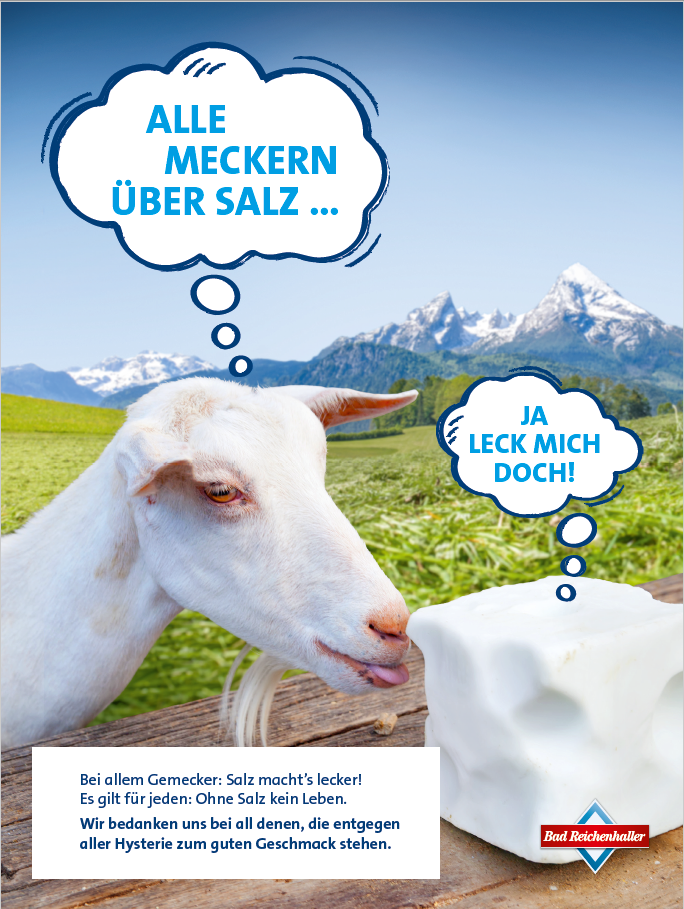 Anzeigenmotiv Fachpresse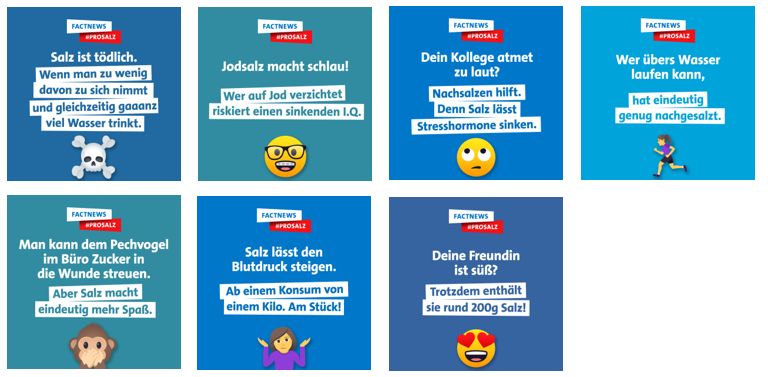 Bad Reichenhaller Social-Media-KampagnenmotiveÜber Bad ReichenhallerBad Reichenhaller ist eine Marke der Südwestdeutsche Salzwerke AG und steht für hochwertiges Salz aus den Tiefen der Alpen. Gewonnen aus reiner Alpensole, garantiert es höchste Qualität beim Würzen, Kochen und Backen. Schon vor Hunderten von Jahren hat das „weiße Gold“ aus den Alpen seinen Ursprungsort berühmt gemacht. Heute ist Bad Reichenhaller die bekannteste Marke im deutschen Speisesalzsegment. Das Produktportfolio von Bad Reichenhaller umfasst AlpenSalze ohne und mit Zusatz von Vitaminen und Spurenelementen für eine ausgewogene Ernährung sowie eine große Auswahl an GewürzSalzen, Mühlen und Salzspezialitäten. Mehr Informationen: www.bad-reichenhaller.deBitte nehmen Sie, bei Rückfragen und Interviewwünschen oder wenn Sie Bildmaterial benötigen, Kontakt mit uns auf! Wir freuen uns über ein Belegexemplar.Presskontakt:Südwestdeutsche Salzwerke AGPetra LaquaTel.: 07131/959-1846E-Mail: petra.laqua@salzwerke.dewww.bad-reichenhaller.de